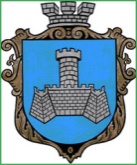 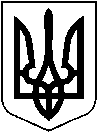 УКРАЇНАХМІЛЬНИЦЬКА МІСЬКА РАДАВІННИЦЬКОЇ ОБЛАСТІВиконавчий комітетР І Ш Е Н Н Явід “24”  липня  2023 р                                                                          № 373  Про негайне відібрання малолітнього І І О ,   року народження від матеріІ  М П               Заслухавши начальника   служби у справах дітей Хмільницької міської ради  Тишкевича Ю.І., розглянувши   лист Хмільницького районного відділу поліції ГУНП у Вінницькій області від  .2023 року №  щодо внесення відомостей до ЄРДР про кримінальне правопорушення передбачене частиною 1 статті         Кримінального кодексу України   по факту вчинення протиправних дій матір’ю І  М  П стосовно малолітнього сина ІІ  О ,   року народження та відповідні документи про необхідність негайного відібрання малолітнього І  І  О ,   року народження від матері І  М П , врахувавши те, що існує    безпосередня загроза для життя та здоров'я дитини,   керуючись постановою Кабінету Міністрів України від 24.09.2008 р. № 866 «Питання діяльності органів опіки та піклування пов’язаної із захистом прав дитини», ст. 11 Закону України «Про забезпечення організаційно-правових умов соціального захисту дітей-сиріт та дітей, позбавлених батьківського піклування», ст.  19,  ч. 2 ст. 170 Сімейного Кодексу України, ст. ст. 34, 59 Закону України «Про місцеве самоврядування в України», виконком Хмільницької міської радиВирішив:Негайно відібрати малолітнього  І  І О ,   року народження від матері І М П . Службі у справах дітей  Хмільницької міської ради спільно із Хмільницьким РВП ГУНП у Вінницькій області, КНП «Хмільницька ЦЛ», КНП «Хмільницький ЦПМСД» вирішити питання щодо тимчасового влаштування малолітнього І  І  О ,   року народження. Службі у справах дітей  Хмільницької міської ради:Підготувати  повідомлення до Хмільницької окружної прокуратури Вінницької області про прийняття цього рішення.У семиденний термін підготувати документи та позовну заяву  для звернення   до  Хмільницького  міськрайонного суду Вінницької області про відібрання малолітнього І  І  О ,   року народження від матері І    М  П без позбавлення батьківських прав.Затвердити висновок про доцільність  відібрання малолітнього І І О ,   року народження від матері  І  М П  без позбавлення батьківських прав /додається/.Контроль за виконанням цього рішення покласти на заступника міського голови з питань діяльності виконавчих органів міської ради Сташка А.ВМіський голова                                                                Микола ЮРЧИШИН